臺北市私立喬治高級工商職業學校日本料理融入品格教育單元教學設計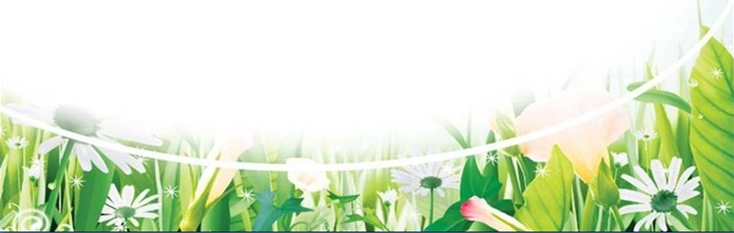 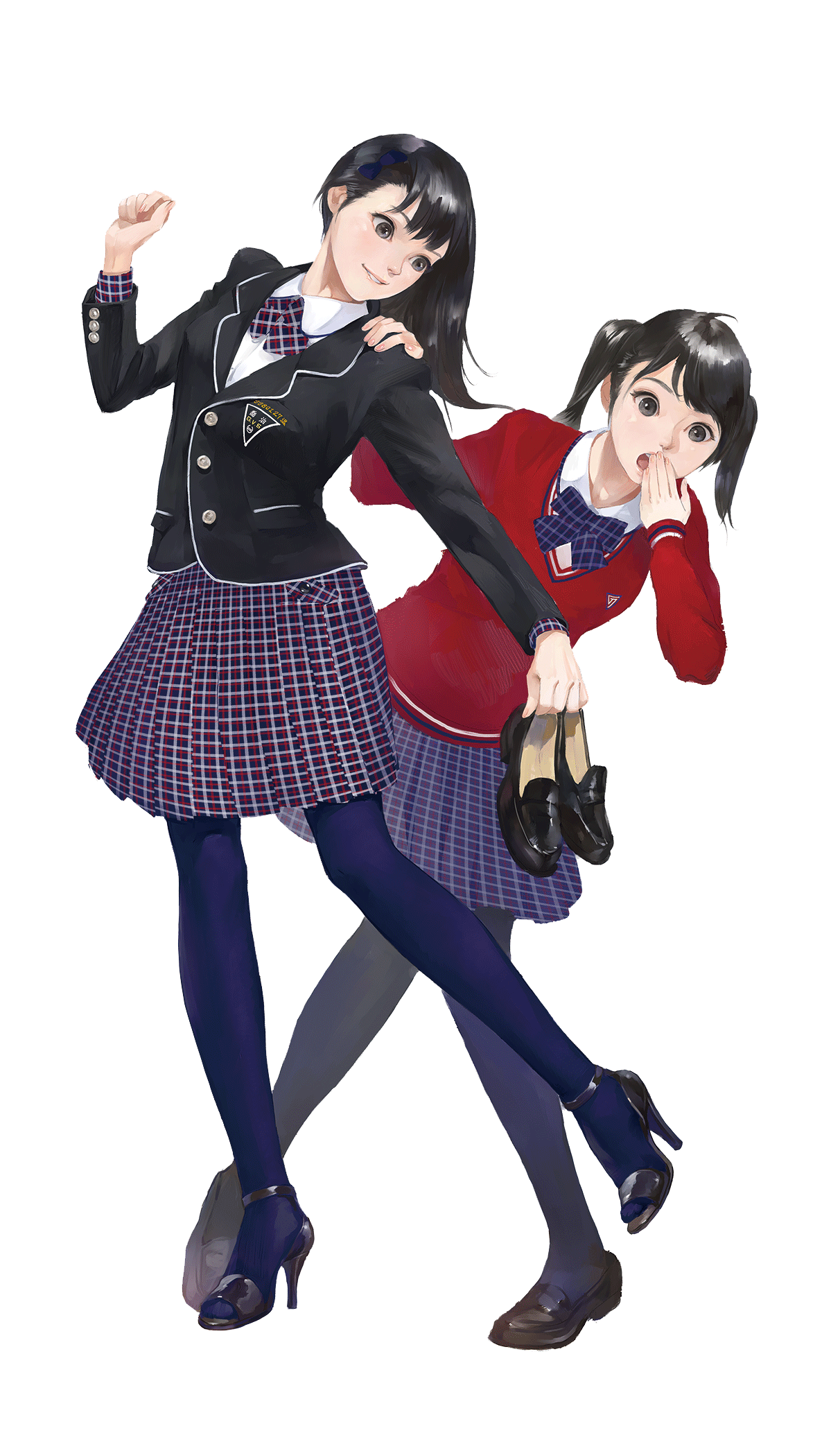 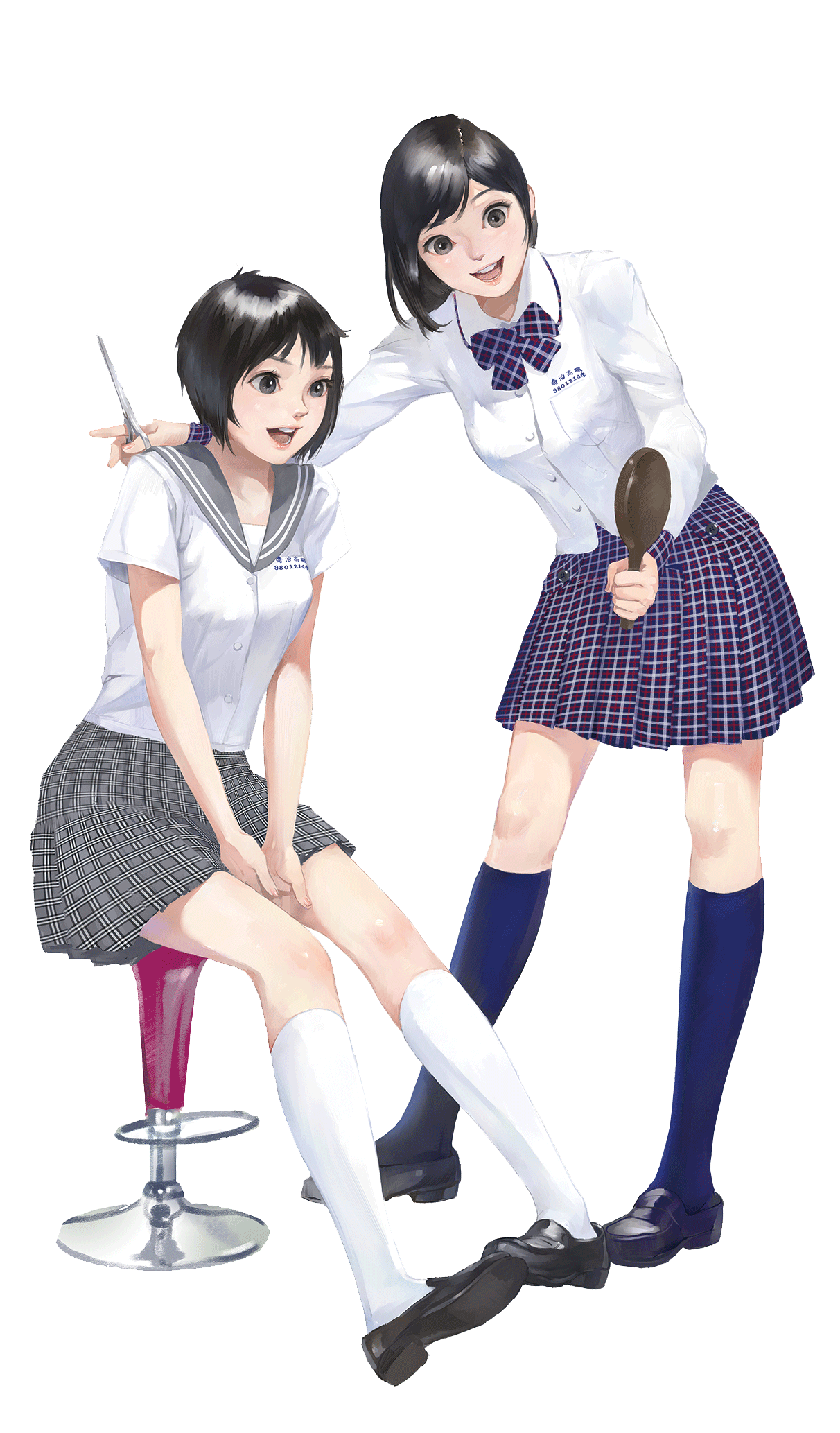 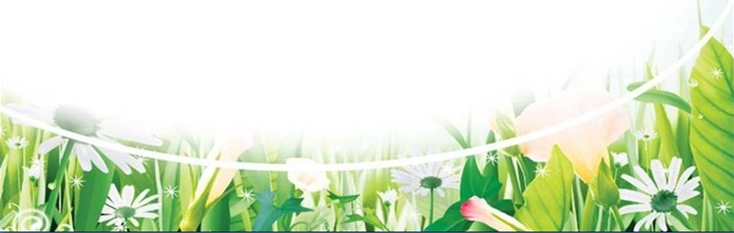 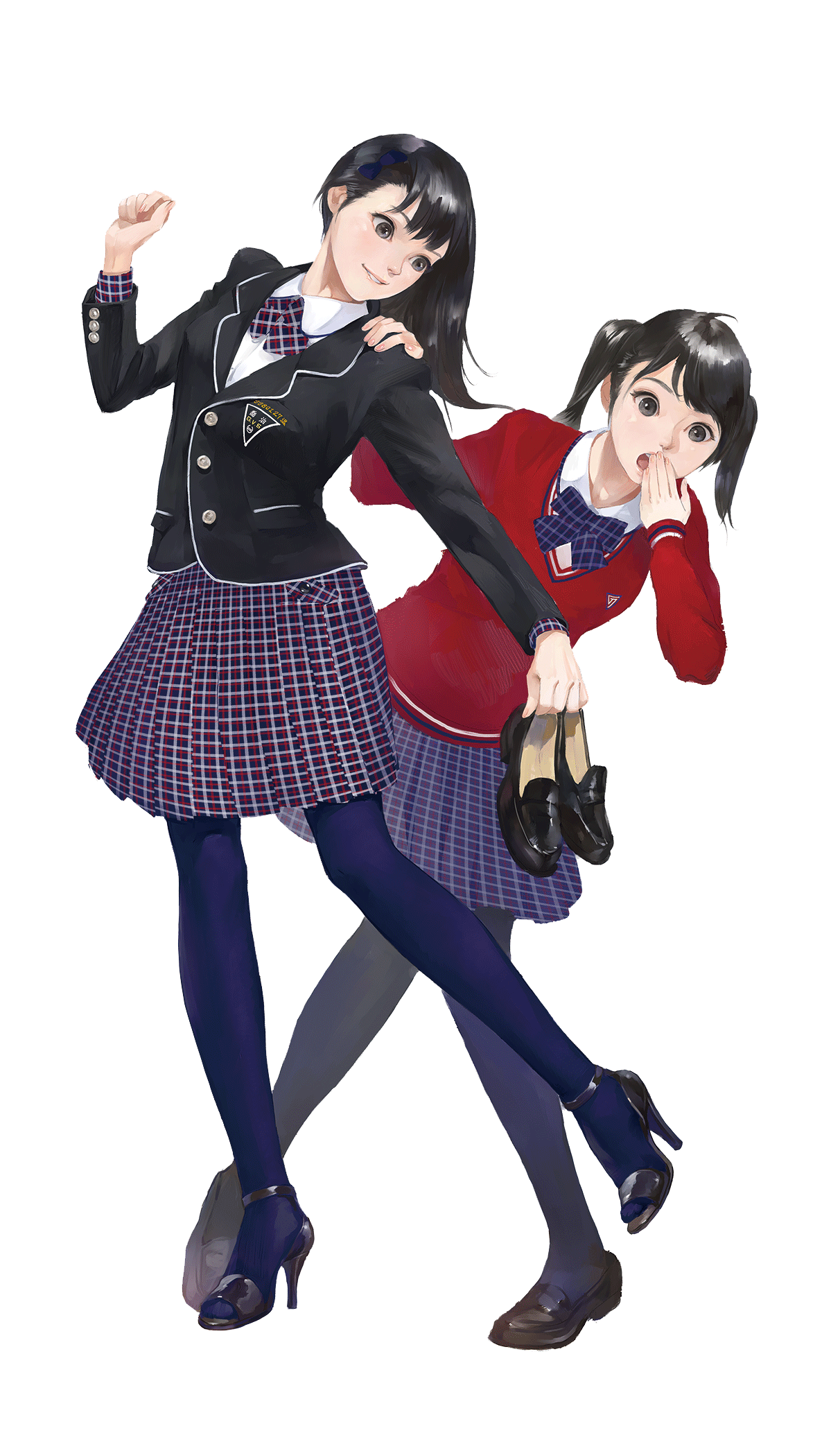 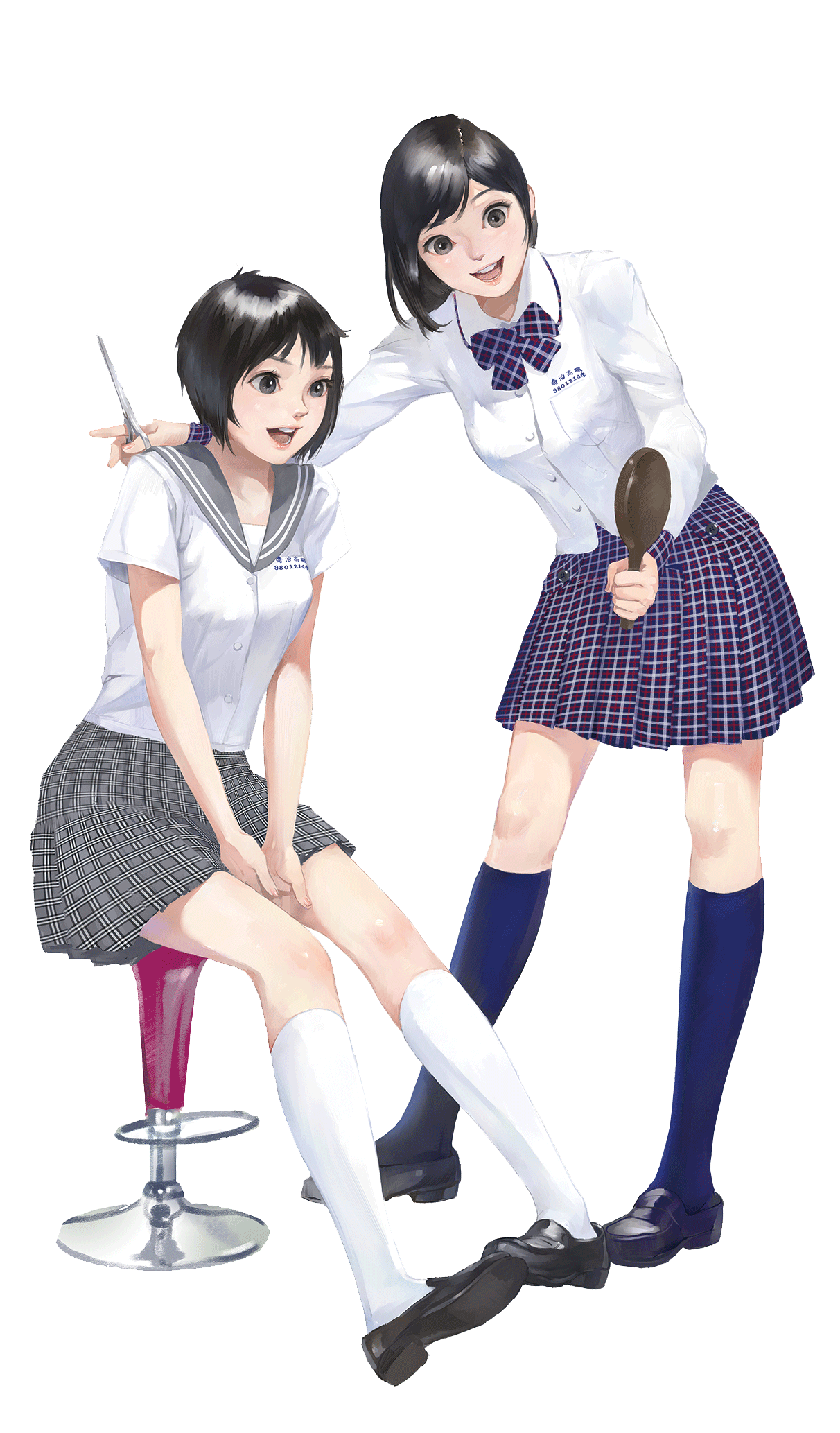 如果教育是一盞燈，我們必為舉燭者；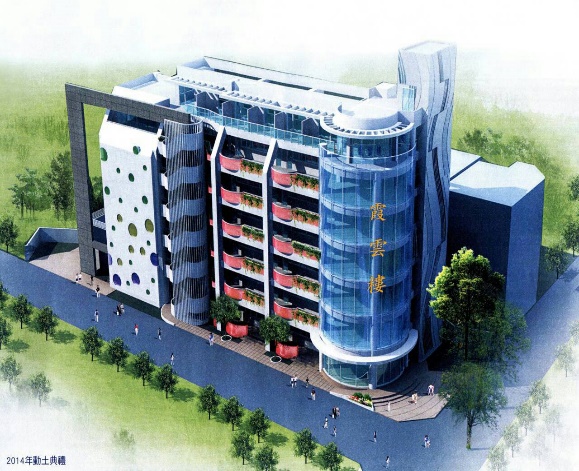 如果教育是一畝田，我們必為勤耕者；如果教育是一段路，我們必為善牧者。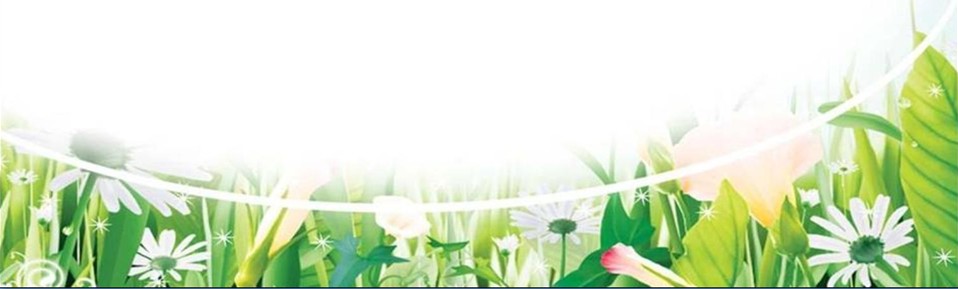 教 學 者楊仁杰教學日期112年05月03日教具準備專業工具及材料、照相機科    目日本料理教學方式示範操作與重點解析、學習單教學班級三年智、溫班單元名稱日本料理-咖哩蛋包飯學生人數13人教學目標菜餚設計、製作融入「生命教育」教學時間100分鐘情意目標1.認識與學習香料與調味料的運用2.應用不同的食材透過各種的烹調方式使  學生了解不同的烹調方式對食材所產生  的影響教學時間100分鐘技能目標1.使學生熟悉各式烹調法與原理2.教學的內容包含衛生、個人服儀規範、  工作道德及安全3.使學生習得基本技巧，進而創意出特別菜餚教學時間100分鐘教      學      活      動時間活動型態備註教學前準備（一）蒐集市場相關產品資訊。（二）說明咖哩蛋包飯製作過程的要點。（三）專業學習單，要求學生於本學期實作實習。教學活動（一）點名、手機、麥克風測試（二）引起動機：      說明咖哩蛋包飯在市場的佔有性、口感及製作時應      注意事項。（三）教學示範： 1. 示範教學-「切割食材」。2. 實際操作-「切割食材」。3. 示範教學-「烹調製備」。4. 實際操作-「烹調製備」。5. 示範教學-「擺盤示範」。6. 實際操作-「擺盤示範」。（四）學習回饋１.檢討本次課程學習。（五）下週單元提醒　　　１.下週單元提醒　　　２.鼓勵在家試做10’10’20’10’20’5’10’10’5’學習單 學習評量表